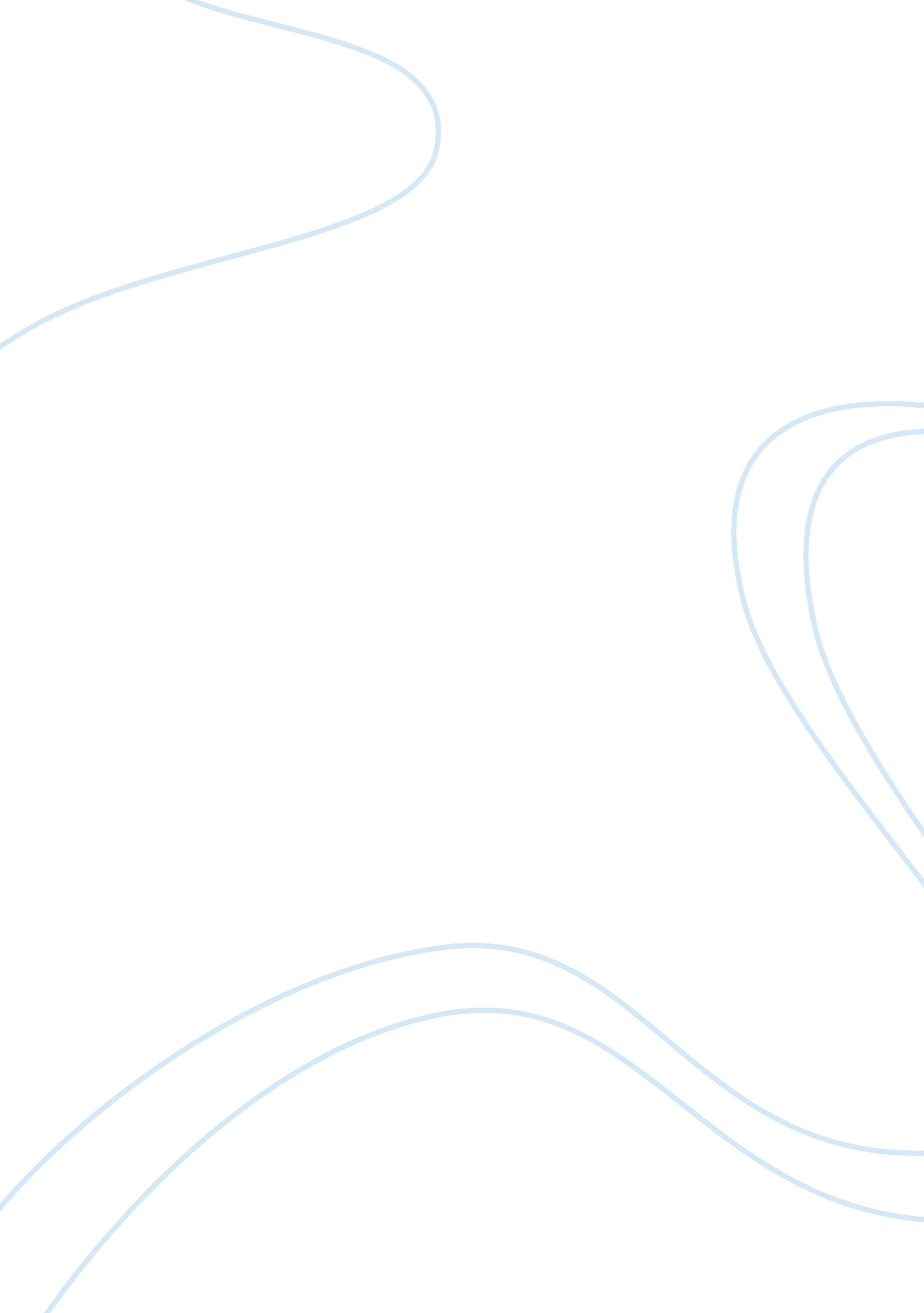 Comparison between american and indian companies business essayArt & Culture, Artists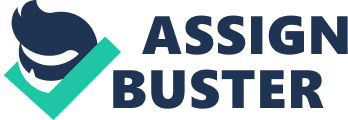 Despite the fact that a batch of surveies about human resource direction ( HRM ) puts into pattern in either American or else India can be found, most of these are public focused. Comparative surveies refering these two culturally different states along with look intoing similarities or differences between human resource direction patterns are deficient. However, we found that Lawler, Edward, ( 2009 ) , disclosed for companies in the American every bit good as other similar industrialized Western states, performance-based payment systems have long been the unchallenged manner to take in compensation. This paper aims to look into effectual payment system patterns of American along with other Indian companies. At the same clip, besides we find with the intent of compensation may be adjusted harmonizing the concern demands, ends, and available resources a mechanism by which a individual attempts to do up for some existent or imagined weakness of personality or behaviour by developing or emphasizing another indicant of the personality or by replacing a different set of behaviour. When we have to travel deep in such state of affairs that Unites States companies spend more on compensation than their seaward rivals does non needfully give them at a important cost disadvantage, but it does unnecessarily lower net incomes and may take down stockholder value. A more serious job exists as per Suri, Shweta, ( 2007 ) , in United States corporations with compensation costs that are excessively high comparative toward their universal in add-on to their domestic rivals. They surely are blowing money. For most of American companies, the challenge is to happen the right combination of base wage, besides fillips, as good stock, in add-on to deferred compensation as per Ahn, Hee Tak, ( 1996 ) , that will pull and prolong top performing artists no easy project. Indeed, bundles frequently need to be complicated along with carefully designed in order to be effectual. On the other manus Majumdar, Shyamal, ( 2009 ) found that It takes a reasonably multifaceted aggregation of short every bit good as long-run inducements, which requires hard currency every bit good as stock vehicles tied toward the staff every bit good as the company ‘ s concern. Literature Reappraisal: Pay system is a direction instrument that enables such concern house to command forces cost, besides addition employee morale, in add-on to pare work force turnover as per Ahn, Hee Tak, ( 1996 ) . A regular wage system provides a wealth of productive persons for their parts toward the success of such concern house. In this respect we got to cognize that Lawler, Edward, ( 2009 ) , illustrated that United States has the restriction of corporate bargaining in add-on to accept toward labour ordinance. Most of theses concern houses comprise to stand for all the manner through the results of concerted bargaining consequently separating them with inordinately small flexibleness toward implement public presentation based wage. Therefore, concern endeavor ‘ s wage construction is a clear indicant of such compensation doctrine and scheme. However, we can happen in many countries of developed logically and communicated efficaciously, some concern endeavor ‘ s wage construction is a instrument that staff may comprehend and understand. Furthermore, we can state when it is said that this is of import because recent surveies show that understanding a concern endeavor ‘ s compensation scheme steer employees ‘ satisfaction with their compensation. Furthermore, Majumdar, Shyamal, ( 2009 ) said that the biggest challenge such a concern house might meet when contriving a wage bundle distresses how it might hold an consequence on staff motive. In some respects, as per Suri, Shweta, ( 2007 ) , the manner in which compensation affects initiative is rather painless every bit good as straightforward: Persons tend along with award besides how valued the award might be. Alternatively, we noticed that such a thing was illustrated by Lawler, Edward, ( 2009 ) , boards should develop rules in add-on to aims to take determinations. Besides there are another point has to be clarified that wage should hold that of rivals. As per the illustration of Erwee, Ronel, ( 2008 ) , It ought to reproduce public presentation comparative toward the competition higher when a concern house carry out others every bit good as lower when it under such public presentationOn the other portion of the same narrative, American companies, in contrast, had terrible wage graduated tables, no affair how good or severely they were executing. Sing that it has been known widely through Lawler, Edward, ( 2009 ) , that they desired a better sum of snap in return. Furthermore, we note besides that United States directors use public presentation assessments more extensively to measure current along with future developing demands of their employees. However, some American companies expend energy toward sporadically hedge the difficult labour Acts of the Apostless to do extra pay snap, but the bulk are ensnared in contractual demands that govern the footings of payment, besides rewards along with other employee benefits. For illustration as per Majumdar, Shyamal, ( 2009 ) employers are obliged to pay excess Christmas wage toward all employees furthermore employees are entitled toward 30 yearss paid Holiday leave every twelvemonth. The Indian Situation: The compensation schemes of the American along with Indian companies fund public presentation based wage patterns toward some extent. Although as per Erwee, Ronel, ( 2008 ) , This leads toward differences in income between high every bit good as low performing artists. Besides here we can add that Lawler, Edward, ( 2009 ) , said Indian houses tend to hold a comparatively higher public presentation attitude furthermore American over every bit good as above Indian directors prefer wage patterns that surrogate personal along with group public presentation. Therefore, we can state that due to economic development Indian corporations non merely bring forth more occupations but besides facade a higher degree of staff have oning off. More than a few concern houses, specially in communicating in add-on to information engineering based industries are bound to give attractive compensation bundles above industry norms to retain their skilled workers. Additionally, Majumdar, Shyamal, ( 2009 ) illustrated that the entry of foreign houses, with superior compensation puts into pattern promote local endeavor houses to travel after outfit. However, such Human Resources policies of Indian private sector organisations progressively use hard currency payments as rewards. We found in this respects as per Ahn, Hee Tak, ( 1996 ) , that Indian directors, less individualistic in order to protect for reexamining the public presentation of persons to settle on their eventual profitableness. Such companies are utilizing public presentation assessments to happen out income degrees every bit good as identify strengths along with failings of employees in order to develop calling development in add-on to intervention under-performance through equal preparation programmes. Since Further, as per Erwee, Ronel, ( 2008 ) , public presentation assessments in this article besides fulfill some excess intents. For case, they do something as a manner for staff to show their feelings along with concerns toward their immediate supervisors furthermore to ease treatments between persons every bit good as determination shapers. Besides here one more thing that can be added that one issue is the consequence of the employee rank in Indian corporations. It may be linked toward leftist civilizations where seniors are treated with regard every bit good as respects, irrelevant of their personal in add-on to professional traits. Seniority in corporate civilizations could reason squad harmoniousness. However, Majumdar, Shyamal, ( 2009 ) disclosed that the most of the Indian houses activate in non authorities sectors confronting ferocious competition like the American companies and yet adhere toward such this wage policy. Conversely, the current international fiscal crises have been hit the wage system at India ; occupation loss every bit good as wage cuts ; employees all over India take something to hearten approximately. As Suri, Shweta, ( 2007 ) , sad that the corporate finance recovering after the icky economic system lag, the companies are pitching to pay their employees with fillip in add-on to pay hikings. Decision: A decision is that public presentation assessments along with wage patterns do non differ significantly in the single Indian every bit good as American companies, as per Ahn, Hee Tak, ( 1996 ) , furthermore that their directors believe these Human Resources patterns as of cardinal importance in both states. On the other words, in a booming the India state economic system, concern may be underneath trouble to better their benefit bundles to pull and retain a skilled work force. However, Lawler, Edward, ( 2009 ) , find out that in the slower turning United States economic system, where ageless unemployment is evident in all stages of occupations every bit good as professions, nevertheless, directors can non be smug about public presentation assessments or even pay observation. As we can add here that he straightforward decision is the 1 reached through some Indian companies: public presentation stranded wage is a meager in form for Indian concern civilization. We wonder to happen that Erwee, Ronel, ( 2008 ) , if such raised jobs are clearly different from the jobs that outbreak some American companies: hapless system execution in add-on to direction. Finally, as mentioned earlier, a well-structured along with managing public presentation associated compensation program is a successful province as per Suri, Shweta, ( 2007 ) , : The construction maps further professionally, at the same clip as the staff take pleasance in extra gratifying work, moreover possibly more gratifying net incomes. 